CLASS 1 OF MATRICES: A CRITICAL STUDY*Anshul Singhal and **Dr. Rajeev Kumar*Research Scholar, Department of Mathematics, SunRise University, Alwar, Rajasthan (India)**Associate Professor, Department of Mathematics, SunRise University, Alwar, Rajasthan (India)Email: anshulsinghal1978@gmail.com Abstract: We represent each column of a certain matrix (order m× n) in a well defined pattern of a nth degree polynomial in a single variable; say x. This, in turn can help determine each column as being a mth degree curve for each column. This particular convention casts the specified matrix of order N × n matrix as a set of n curves each of order N in a single adjustable. We determine that the square matrices could be classified according to several unique properties; right here it's the amount of each column entry. This particular amount - known as the Libra worth, plays a crucial role and remains at par in connection to the algebraic properties of its. Additional distinction is completed on introducing the attributes connected to algebraic sum to row entries. As we go on introducing the' sum property, generally called Libra value', we get narrow down but get much better refinement and hence better convergence to the ultimate goal of ours of commutativity.[Singhal, A and Kumar, R. CLASS 1 OF MATRICES: A CRITICAL STUDY. N Y Sci J 2022;15(2):31-39] ISSN 1554-0200 (print); ISSN2375-723X (online) http://www.sciencepub.net/newyork. 6. doi:10.7537/marsnys150222.06.Keywords: Parameters, Concetroidal matrices, Class 1, Related IntroductionHurley, Ted. (2006)It's shown that the number band RG of a team G of order n with a band R is actually isomorphic to a specific band of n × n matrices over R. If the band R comes with an identity component as well as no zero divisors, this particular representation allows us to describe the devices as well as zero-divisors of the team band in phrases of attributes of the matrices and exactly where appropriate in terms of the determinant of the matrices. The isomorphism extends to cluster rings of infinite organizations once the components of the team could be listed. The rings of matrices that turn up as isomorphic to particular team rings include things like Toeplitz, circulant, Walsh-Toeplitz matrices, Toeplitz matrices, or circulant matrices coupled with Block-Type circulant as well as hankel matrices matrices. Group rings hence could be regarded as to become a generalization of the rings of matrices, which happen in communications, signal processes, time-sequence analysis and anywhere else. When G is actually limited and R is actually an area, it makes sense out of the representation that U (RG), the number of devices of RG, satisfies the Tits' alternative and consequently the generalized Burnside issue has a good solution for U (RG). Zappa et al., (2014)We check out the subgroup system of the hyper octahedral cluster of 6 dimensions. Particularly, we examine the subgroups isomorphic to the icosahedral team. We classify the orthogonal crystallographic representations of the icosahedral team and analyse their subgroups and intersections, using outcomes from graph theory as well as the spectra of theirs. Manoj Kumar et al., (2017)In this particular paper, we introduce Kannan, Chatterjea, Rhodes and Zamfirscu sort expansive mappings in the setting of generalized metric areas (js metric spaces). The outcomes proved in the setting of generalized metric areas generalizes the outcomes in metric spaces, dislocated metric spaces, b metric spaces, as well as modular spaces. We likewise illustrate the outcomes of ours with the assistance of particular examples. Bijendra Singh et al., (2006) The goal of this particular paper is actually introducing the notion of semi compatible maps in D metric areas and deduce fixed point theorems via semi compatibility by using orbital idea, which improve extend as well as generalize the outcomes of Ume as well as Kim [eight], Rhoades [seven Dhage and] et. al [six]. All of the outcomes of this particular paper are modern. Ahmed et al., (2016) The goal of this report is actually studying JS contractions also to build new frequent fixed point theorems for these contractions in the setup of total metric areas. Presented theorems are actually generalizations of the newest fixed point theorems as a result of Hussain et al. [Fixed Point Theory as well as Applications (2015) 2015:185]. A good example is provided supporting our generalized result. Philip Saltenberger (2020)In that work some outcomes on the structure preserving diagonalization of person adjoint and skew adjoint matrices in indefinite inner merchandise areas are actually offered. Particularly, sufficient and necessary conditions on the symplecticdiagonalizability of (skew) Hamiltonian matrices as well as the perplecticdiagonalizability of per(skew) Hermitian matrices are supplied. To assume the organized matrix at hand is in addition natural, it's shown that any perplectic or symplectic diagonalization could constantly be built to be unitary. As a consequence of this reality, the presence of a unitary, structure preserving diagonalization is actually equivalent to the existence of a specially organized preservative decomposition of such matrices. The implications of this particular decomposition are illustrated by a number of examples.MATRICES OF CLASS1We classify square matrices in over 5 sessions based upon some pre-defined attributes in the components of provided leading, non-leading, row, and column diagonal component.With this chapter, first property and hence top class is actually talked about. Lots of significant outcomes were derived focusing on matrix algebra. Member matrices of class1 form a mathematical framework of Ring underneath the standard operation matrix inclusion as well as matrix multiplication. Additionally, member matrices of class1 matrix represent as a set of polynomial and most of this polynomial intersects at one frequent point (1, L (A)).Property1 (=P1)Distinction of square matrices is completed on the foundation of' constant sum' property in the entries of all columns / rows. Together with this we might think about the entries of top and / or maybe non leading diagonals.We consider a square matrix A= be a matrix on R, ∀i = 1 to n and j= 1 to n. where n ∈ N.If  = Constant for each j = 1, 2 ...n.i.e. in case the amount of all of the entries of a column for every one of the columns of the specified matrix A, remains exactly the same genuine constant as opposed to the matrix is actually believed to fulfill the property P1.LibraValueLibra value of a certain category of matrices is the actual constant that is related with the property of a category. This's the top property that is the determining property to a certain category on hand and which can help determine a class. Libra value is going to be denoted by the symbol L (A);Where A is the given matrix, L (A) ∈ R.This specific matrix A satisfies property P1. [The amount of each column continues to be constant (= 4)]; which we call its libra worth. i.e. L(A) = 4INTRODUCTION TO CLASSCJ1A set of matrices which observe the property P1 constitutes class1; denoted as CJ1., A satisfies P1 and L (A) = p; p ∈R for a given matrix A} We denote, for the specified matrix A, the notation A CJ1 (m×n, p), the very first notation m×n' in the parenthesis denotes the order of the given matrix and also the 2nd notation shows the Libra worth of the given matrix.[In the situation of square matrix, the order might be proven by a single letter i.e. rather than writing mm one can write ‘m’ only.]The general format of matrix A of CJ1 is,And  for each j = 1 to nHere, n (n − 1) entries are arbitrary and can be set independently.The above mentioned matrix A is actually a square matrix for which the amount of all entries for every column is actually the same constant; this's the key property of the matrix. The root matrix A satisfies property P1.The actual importance of the regular sum = 3 = L (A) is called the Libra value of the matrix. We denote this as A ∈ CJ1 (3, L (A) = 3) or A ∈ CJ1 (3, 3)Note: Following the definition of the class CJ1, we can write that the identity matrix=, the null matrix=, the scalar matrix A(α); α ∈R, are as a virtue of propertyP1,member ofCJ1.∈ CJ1 (3, L () = 1)∈ CJ1 (3, L () = 1)∈ CJ1 (3, L (A) = α), α ∈ R[What we require for the member matrix of class 1 i.e. CJ1, is that the matrix satisfies property P1.]According to the general format of class 1 matrix given by defining property (1), for each fixed value of p ∈ R there  exists  a  class  of  square  matrices  denoted  asCJ1 (m, L(A) =p).I.e. for each p ∈ R, there corresponds infinite square matrices to a given class.GENERAL STRUCTURE OF CLASSCJ1Within this section we provide typical framework of class CJ1; this helps understand additional algebraic operation and deriving specific instances also.General structure of 3 × 3 matrix of class CJ1 is as follows.Where all the letters used are real numbers.We write A ∈ CJ1 (3, L (A) = p); where p ∈ R.There are lots of ways of expressing exactly the same matrix but with no loss of generality, we are going to follow the above mentioned like.Also, we note that the columns of A∈ CJ1 are Linearly Independent.We also note that for a given fixed value of ‘p – a real value’ a given set of values either {a, c, e } or { b, d, ƒ } --- components of any one set have to be noted for the actual worth of its.i.e. the method, for a certain valuation of p' has 6 degreeof freedom. (dof)INTRODUCTION TO CLASSZLAround this junction, we present a crucial point that leads to division of CJ1 (m, L (A) = p) where p ∈ R.We consider two cases; L (A) = p = 0 and p ≠ 0This makes a dichotomous classification of the class CJ1 (m × n, L(A) = p)For Libra value L (A) = p = 0, we've Zero Libra class as an infinite sub class of class CJ1 (m × n, p = 0); we denote this class by the notation ZL (m× n, p = 0)We denote an infinite sub-class when L (A) = p ≠ 0. We shall denote this class by the notation CJ11.Recalling here the class ZL (m × n, p =0); we haveCJ1 (m × n, p) = CJ11 (m × n, p ≠ 0) U ZL(m × n, p=0)In case the matrices under consideration are actually square matrices well then, with no ambiguity as well as loss of generality we create; CJ1 (m, p) = CJ11 (m, p ≠ 0) U ZL (m, p = 0)It is important to mention at this point that these classes CJ11 and ZL are mutually disjoint.i.e.CJ11(m×n,p≠0)∩ZL(m×n,p=0)=φThese classes CJ11 (m × n, p ≠ 0 and ZL(m × n, p = 0) possess different structural properties with respect to different algebraicoperations.Zero Libra classZLAs a specific situation to the above mentioned note there's a situation when L (A) = zero where A is actually a matrix fulfilling property P1. In the common form Eq. (1.2) when ‘a + b = p’ then the class is denoted as ZL (m × n, 0) or simply ZL (m) if there is no ambiguity for the matrix A being a square one of order m × m and L (A) = 0.E.g. consider a case of 3 × 3 square matrices.It is an important point to note that the null matrix O3 is a member of this class ZL.ThenullmatrixO3=∈ Z1 (3, 0) ⊂ CJ1 (3, 0)FUNDAMENTAL ALGEBRA OF CLASS1So as to hold out essential algebraic operations require present some definitions that will in tune with matrix algebra.We think about 3 matrices of class 1 as follows.A = A (aij) ∈ CJ1 (n, L (A) = α1), B = B (bij) ∈ CJ1 (n, L (B) = α2) and C = C (cij) ∈ CJ1 (n, L (C) = α3) ∀i, and j from 1 to n. n ∈ N.We present some fundamental definitions.Equality of 2 matrices of the class OneMatrix AdditionMultiplication of a matrix by a scalarEquality of twomatrices:2 matrices of the identical order as well as exact same class are actually identical in case and just when their corresponding entries are actually identical.LetA∈CJ1(n,L(A)=α)andB∈CJ1(n,L(B)=α);α∈RA=B⟹aij=bij∀iandj=1tonThis could hold true when both the matrices under consideration have exactly the same Libra worth.L(A) = L(B) = α.[We remember that 2 matrices having identical libra values might not be the identical matrices; i.e. the converse might not be accurate in basic.]Addition of TwoMatrices:Let A ∈ CJ1 (n, L (A) = α1) and B ∈ CJ1 (n, L (B) = α2), α1, α 2∈ R be the two matrices of the same class CJ1.The result of Addition of matrices A and B denoted as A + B is also a matrix, Let C = A + B;C =A+B withcij=aij+bij∀i,andjfrom 1ton,n ∈NC (cij) = C = A + B ∈ CJ1 (n, L(C) = L(A) + L(B) = α1 + α2); which can be easily verified.We conclude that ‘Addition of two matrices’-- this property preserves the class.E.g. Let A =C = A + B ∈ CJ1 (n, L(C) = L (A) + L (B))C =CJ1 (3, 6)We have established that L (A + B) = L (A) + L (B). (Refer to the Fig. 1.3)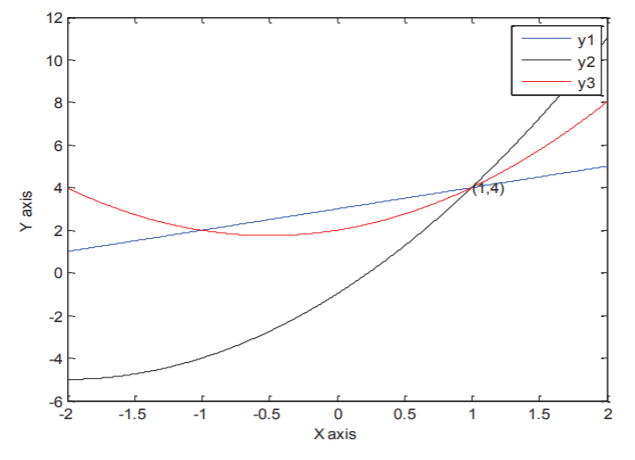 Fig. 1.1 Polynomials of Column vectors of Matrix A [Point of Concurrency is (1, 4) which is (1, L (A)]It has a reference of device in which we think about every column entries representing a quadratic polynomial. This's reviewed below.∈ CJ1 (3, 4) then each column vector is a polynomialin realvariable x.Y1= 3 + x + 0x2,Y2= −1 + 4x + 1x2,Y3= 2 + x + 1x2For x = 1, all these quadratic curves have a common point of intersection (1, 4)i.e. (1, L (A)).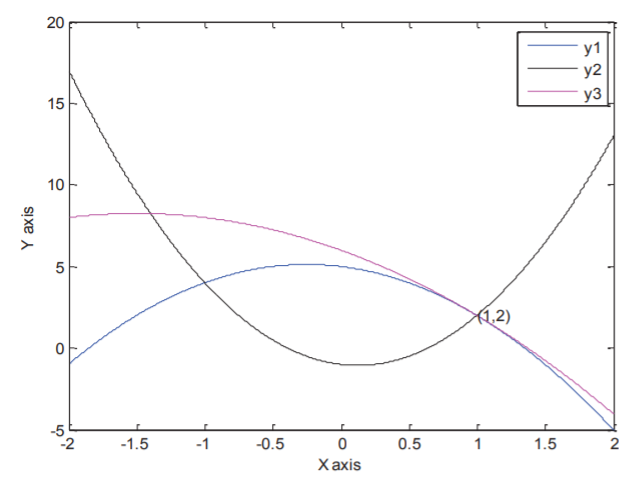 Fig. 1.2 Polynomials of Column vectors of Matrix B[Point of Concurrency is (1, 2) which is (1, L (B)]Whenever we carry out the matrix addition, we find the next consequence.With the addition of corresponding column components of matrix A and matrix B, the resulting quadratic polynomial is actually the amount of 2 corresponding quadratic polynomials with reference to the matrix A as well as the matrix B.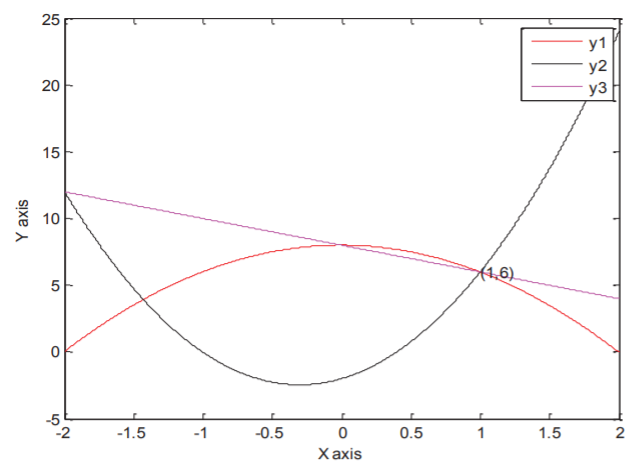 Fig. 1.3 Addition of Two Matrices A+B polynomial[Point of intersection is at (1, 6) which is (1, L (A) + L (B)]From this graph and above shown two graphs, we conclude that Multiplication byScalar:LetA∈CJ1(n,L(A)=α)thenforsomek∈R;theproductofAbythescalark, denoted as kA is defined asfollows.Let A = (aij) then kA = (kaij) ∀iand j be a matrix of class CJ1.It can be seen that L (kA) = k.L (A) and hence kA = (n, L(kα)) ∈CJ1We note that multiplication by a scalar is a class preserving property.If k = -1 then the matrix -1A will be denoted as –A; which is also a member of class CJ1; -A ∈ CJ1 (n).Let A=∈ CJ1 (3, 4) and 2A =∈ CJ1 (3, 2 ×4= 8)THE CLASS CJ1 -- AN ABELIANGROUPWith this section, we verify all of the properties which are essential to establish that the set (G,) is actually an Abelian team under the functioning matrix inclusion. We think about 3 matrices A, B, and C as outlined in the prior device.Binary Operation:As we've seen and could be quickly verified that the outcome of inclusion of 2 matrices of exactly the same order of class CJ1 is once again a matrix of the very same category.i.e. For the 2 member matrices A, and B of class CJ1, the matrix derived on addition that's the matrix A + B ∈CJ1.Hence we conclude that ‘+’ is a binary operation on the member of the set CJ1.Associative Property:NowwecheckforassociativepropertyonthemembermatricesoftheclassCJ1. LetA=A(aij)∈CJ1(n,L(A)=α1),B=B(bij)∈CJ1(n,L(B)=α2)andC =C (cij)∈CJ1(n,L(C)=α3)for ∀i,andj from 1ton ∈ N.As the entries aij, bij, and cij are real numbersand associative property for the operation + holds true in the set R;i.e.aij+(bij+cij)=(aij+bij)+cijWhich holds true for all natural numbers i and j; as a consequence, to this we can write A + (B + C) = (A + B) + C;Thus associative property for binary operation addition holds true.In addition to the above property we have a strong result about the libra value property.L (A + (B + C)) = L ((A + B) + C) = L (A) + L (B) + L (C)Existence ofIdentity:Let A1 be a given matrix A1∈ CJ1 (3, p) then there exists a matrixCJ1 (3 × 3, L (+,) = 0) sothatA1+03=03+A1=A1;The matrix 03 is a null matrix. We call this null matrix 03 as identity matrix for the class CJ1.Existence of AdditiveInverse:As a virtue of the outcome of the property' multiplication by a scalar' mentioned previously, we determine this for every A ∈ CJ1 (n, L (A) = p), there exists exactly one matrixB ∈ CJ1 (n, L (B) = -p) such that A + B = B + A = O and O ∈ CJ1 (m × n, L (O) = O))We call this matrix as an additive inverse of the matrix A and denote it as – A.i.e. A + (--A) = --A + A= O	a nullmatrix.For the matrix A= ∈ CJ1 (3, 4),there exists –A = -1A =A + (--A) = --A + A = O; these matrices are additive inverses of each other.** We conclude from all points discussed above unit 1.6.1 to 1.6.4 that the set—theclass CJ1 with the binary operation ‘+’; i.e. (CJ1, ‘+’) is a group.Commutative Property:We have already established that (CJ1, ‘+’) is a group and now we check the group for commutative property.LetA=A(aij)∈CJ1(n,L(A)=α1),B=B(bij)∈CJ1(n,L(B)=α2)withaijandbijreal numbers.We realize that the set R of numbers that are real observes commutative property for regularoperation ‘+’, i.e. aij+ bij= bij+ aijholds true.By the virtue of this property we write that for the matrices A, and B of class CJ1, **We conclude that (CJ1, ‘+’) is aCommutativeGroup An AbelianGroup.ImportantNotes:	We have already defined the Zero Libra class—ZL; it's a set of all the square matrices for which libra great is actually 0. It's a noteworthy thing that the null Matrix O3 is as well a part of this particular category.Furthermore, there are matrices with a few non zero entries likewise which fall in this particular category. We remember the normal type of class1.For this matrix to be a member of the class ZL, we need to have the libra value p = 0For any real values a and b, for p = 0 we have p – (a + b) such thata + b + (p – (a + b)) = 0 [Precisely the same arguments stand correct for the next as well as the third column.]With exactly the same kind of rational arguments, it could be started that the category ZL is a commutative team.We provide numerical illustrations and escape its abstract strategy.Let A =∈ ZL (3, 0), B =∈ ZL (3, 0),It can be seen that the resultant matrix A + B =∈ CJ1 (3, 0),Also on the set of sequential arguments that,The associative property holds true inZLThe Null Matrix is an Identity matrixFor a given matrix A, the matrix –A = -1A is its additive inverse.On the same lines we can establish that commutative property for addition operation also holds true.All the above points guide us to conclude that ----- The Zero Libra Class ZL is an Abelian group.Around this junction, it's crucial that you be aware the following areas.It's noteworthy that the set of matrices of class1 under average binary operation ‘+’forms an Abelian group.i.e. CJ1 (m× n, p) is a team under the binary operation inclusion of matrices.[We have extended the idea out of square matrices to rectangular matrices andfollowed with exactly the same operation'; it preserves the setup of its for an Abelian team] The infinite category ZL, which is currently developed to become an Abelian group, is actually a subset of the class CJ1.i.e.ZL⊂CJ1This is a very important property.Corresponding author:Anshul Singhal Research Scholar, Department of Mathematics, SunRise University, Alwar, Rajasthan (India)Email- anshulsinghal1978@gmail.comReferences:‘S. Karlin. “Total Positivity: Volume I”. In: Stanford University Press (1968). [95] S. Karlin and W. Studden. “Tchebycheff Systems: with Applications in Analysis and Statistics”. In: Wiley Interscience (1967). S. Kunis et al. “A multivariate generalization of Prnoy’s method”. In: preprint arXiv:1506.00450 (2015). S. Sternberg, Group Theory and Physics, Cambridge University Press (1994).S.T. Hess, T.P. Giriajan, and M.D. Mason. “Ultra-high resolution imaging by fluorescence pho- toactivation localization microscopy”. In: Biophysical Journal 91 (2006), pp. 4258–4272. Saltenberger, Philip. (2020). Structure-preserving Diagonalization of Matrices in Indefinite Inner Product Spaces. The Electronic Journal of Linear Algebra. 36. 21-37. 10.13001/ela.2020.5071.Schnetler, Rohann& Steyn, H. &Staden, Paul. (2015). Characteristics of matrix structures, and their effects on project success. The South African Journal of Industrial Engineering. 26. 11. 10.7166/26-1-1096.Senapati, Tanusri&Dey, Lakshmi. (2016). A new approach of couple fixed point results on JS-metric spaces.Shah, S. H and Jha, P. J, (2016) ‘Cocentroidal and Isogonal Structures and their Matricinal forms, Procedures and Convergence’, International Journal of Mathematics and Statistic Invention, Vol.4, no.7, September, pp.31-39. Shah, S. H and Jha, P.J, (2015) ‘Cocentroid Matrices and Extended Metric Space (JS)’, Proceeding of the International conference on Emerging trends in scientific research (ICETSR) C. U. Shah University, Wadhwan, India, 17th-18th Dec. (ISBN: 978-2-642-24819-9), pp. 231-234. Shah, S. H., Achesariya, V. A and Jha, P. J. (2015) ‘Operators on Pythagorean Matrices’, IOSR Journal of mathematics, Vol.11, no.3, May-June, pp. 51-60. Shah, S. H., Jha, P. J and Parikh, A. K (2017) ‘Cocentroidal Matrices of Class1 and Class3’, International Journal of Advanced Science and Research, Vol.2, no.3, June, pp.66-69. Shah, S. H., Prajapati, D. P., Achesariya, V. A. and Jha, P. J. (2015) ‘Classification of matrices on the Basis of Special Characteristics’, International Journal of Mathematics Trends and Technology, Vol.19, no. 1, March, pp.91-101. Shah, S.V., &Jha, P.J. (2018). Cocentroidal Matrices in JS Metric Space. International journal of scientific research in science, engineering and technology, 4, 07-10.Sheth, I. H. (2004) Linear Algebra, Nirav Prakashan. India. Shoaib, Abdullah &Mehmood, Qaiser. (2018). Fixed Point Results in Js Multiplicative Metric Spaces. Turkish Journal of Analysis and Number Theory. 6. 10.12691/tjant-6-6-3.Sinan, Aydin. (2017) ‘On the History of some Linear Algebra Concepts: From Babylon to Pre-Technology’, The Online Journal of Science and Technology, Vol.7, no.1, January, pp. 72-75. Sweta Shah, Dr. Pradeep Jha, Dr. Amit Parikh (2017) “Cocentroidal Matrices of Class 1 and Class 3” International Journal of Advanced Science and Research ISSN: 2455-4227, Impact Factor: RJIF 5.12 www.allsciencejournal.com Volume 2; Issue 3; May 2017; Page No. 66-69Sweta Shah, Dr. Pradeep. J. Jha (2016) “Cocentroidal and Isogonal Structures and Their Matricinal Forms, Procedures and Convergence” International Journal of Mathematics and Statistics Invention (IJMSI) E-ISSN: 2321 – 4767 P-ISSN: 2321 – 4759.2/22/2022